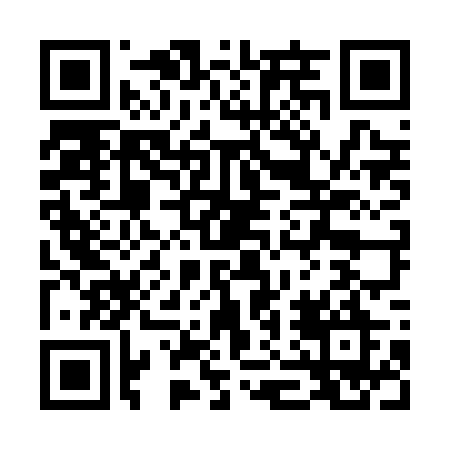 Ramadan times for Bragado, ArgentinaMon 11 Mar 2024 - Wed 10 Apr 2024High Latitude Method: NonePrayer Calculation Method: Muslim World LeagueAsar Calculation Method: ShafiPrayer times provided by https://www.salahtimes.comDateDayFajrSuhurSunriseDhuhrAsrIftarMaghribIsha11Mon5:325:326:581:124:447:257:258:4512Tue5:335:336:591:114:437:237:238:4413Wed5:345:347:001:114:427:227:228:4214Thu5:355:357:011:114:417:217:218:4115Fri5:365:367:011:114:407:197:198:3916Sat5:375:377:021:104:397:187:188:3817Sun5:385:387:031:104:387:167:168:3618Mon5:395:397:041:104:387:157:158:3519Tue5:405:407:051:094:377:147:148:3320Wed5:415:417:051:094:367:127:128:3221Thu5:425:427:061:094:357:117:118:3022Fri5:435:437:071:094:347:097:098:2923Sat5:435:437:081:084:337:087:088:2724Sun5:445:447:091:084:327:077:078:2625Mon5:455:457:101:084:317:057:058:2526Tue5:465:467:101:074:307:047:048:2327Wed5:475:477:111:074:297:027:028:2228Thu5:485:487:121:074:287:017:018:2029Fri5:495:497:131:064:277:007:008:1930Sat5:495:497:141:064:266:586:588:1731Sun5:505:507:141:064:256:576:578:161Mon5:515:517:151:064:246:556:558:152Tue5:525:527:161:054:236:546:548:133Wed5:535:537:171:054:226:536:538:124Thu5:535:537:171:054:216:516:518:115Fri5:545:547:181:044:206:506:508:096Sat5:555:557:191:044:206:496:498:087Sun5:565:567:201:044:196:476:478:078Mon5:565:567:211:044:186:466:468:059Tue5:575:577:211:034:176:456:458:0410Wed5:585:587:221:034:166:436:438:03